 N 10 Ա/Կ                                                 	                   «_05__»    մայիս  	2023 թ..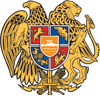 ԴՈՑԵՆՏԻ ԳԻՏԱԿԱՆ ԿՈՉՈՒՄՆԵՐ ՇՆՈՐՀԵԼՈՒ ՈՐՈՇՈՒՄՆԵՐԸ ՀԱՍՏԱՏԵԼՈՒ ԵՎ ՀԱՄԱՊԱՏԱՍԽԱՆ ԴԻՊԼՈՄՆԵՐՈՎ ԱՄՐԱԳՐԵԼՈՒ ՄԱՍԻՆՀամաձայն ՀՀ կառավարության 09.07.2001թ. հ. 615 որոշմամբ հաստատված <<ՀՀ գիտամանկավարժական կադրերին պրոֆեսորի և դոցենտի գիտական կոչումներ շնորհելու կարգի>> 5-րդ գլխի 12-րդ կետի և ՀՀ ԿԳՄՍ նախարարի 14.08.2019թ. հ. 31-Լ հրամանով հաստատված <<Հայաստանի Հանրապետության Բարձրագույն որակավորման կոմիտեի  կանոնադրության>> 3-րդ գլխի 11-րդ կետի 10) ենթակետի`Հաստատել և դիպլոմներով ամրագրելԵրևանի Մ. Հերացու անվան պետական բժշկական համալսարանի գիտական խորհրդի 29.03.2023թ. հ. 4 որոշումը.1. Մարինե Յուրայի Սարոյանին		-	բժշկագիտություն2. Հարություն Շմավոնի Թամիրյանին	-	մանկավարժությունմասնագիտությամբ դոցենտի գիտական կոչում շնորհելու մասին:Հայաստանի ազգային ագրարային համալսարանի գիտական խորհրդի 24.03.2023թ. հ. 8 որոշումը.1. Գևորգ Հարությունի Քեշիշյանին	 -	տնտեսագիտություն2. Վերժինե Ազիզի Սարկեիզյանին	 -	քիմիամասնագիտությամբ դոցենտի գիտական կոչում շնորհելու մասին:Գորիսի պետական համալսարանի գիտական խորհրդի 15.03.2023թ. հ. 5 որոշումը.1. Ռիմա Մամիկոնի Ստեփանյանին	 -	գրականագիտությունմասնագիտությամբ դոցենտի գիտական կոչում շնորհելու մասին:Հիմք. Գիտական խորհուրդների որոշումները և ԲՈԿ-ի գիտական կոչումների հաստատման 05.05.2023թ. հ. 10 նիստի արձանագրությունը:ԿՈՄԻՏԵԻ ՆԱԽԱԳԱՀԻՊԱՐՏԱԿԱՆՈՒԹՅՈՒՆՆԵՐԸ ԿԱՏԱՐՈՂ			ԳԱԳԻԿ ՔԹՐՅԱՆՀԱՅԱՍՏԱՆԻ ՀԱՆՐԱՊԵՏՈՒԹՅՈՒՆ ԲԱՐՁՐԱԳՈՒՅՆ ՈՐԱԿԱՎՈՐՄԱՆ ԿՈՄԻՏԵԻ ՆԱԽԱԳԱՀՀՐԱՄԱՆ